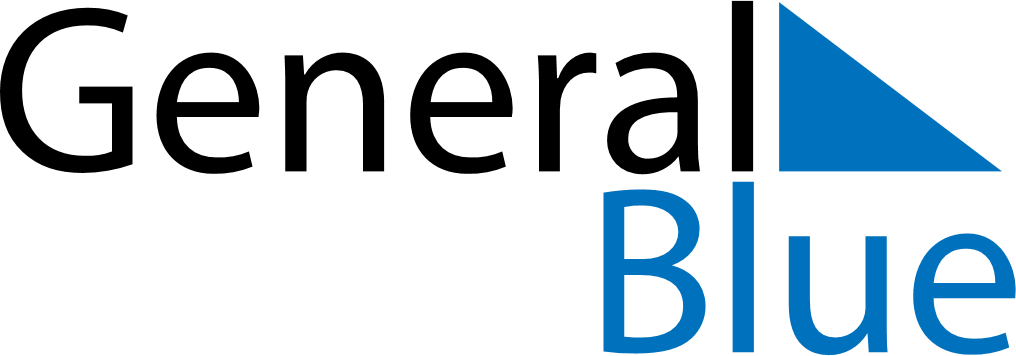 July 2024July 2024July 2024July 2024July 2024July 2024Airdrie, Scotland, United KingdomAirdrie, Scotland, United KingdomAirdrie, Scotland, United KingdomAirdrie, Scotland, United KingdomAirdrie, Scotland, United KingdomAirdrie, Scotland, United KingdomSunday Monday Tuesday Wednesday Thursday Friday Saturday 1 2 3 4 5 6 Sunrise: 4:35 AM Sunset: 10:04 PM Daylight: 17 hours and 28 minutes. Sunrise: 4:36 AM Sunset: 10:03 PM Daylight: 17 hours and 27 minutes. Sunrise: 4:37 AM Sunset: 10:03 PM Daylight: 17 hours and 25 minutes. Sunrise: 4:38 AM Sunset: 10:02 PM Daylight: 17 hours and 24 minutes. Sunrise: 4:39 AM Sunset: 10:01 PM Daylight: 17 hours and 22 minutes. Sunrise: 4:40 AM Sunset: 10:01 PM Daylight: 17 hours and 20 minutes. 7 8 9 10 11 12 13 Sunrise: 4:41 AM Sunset: 10:00 PM Daylight: 17 hours and 18 minutes. Sunrise: 4:42 AM Sunset: 9:59 PM Daylight: 17 hours and 16 minutes. Sunrise: 4:43 AM Sunset: 9:58 PM Daylight: 17 hours and 14 minutes. Sunrise: 4:45 AM Sunset: 9:57 PM Daylight: 17 hours and 12 minutes. Sunrise: 4:46 AM Sunset: 9:56 PM Daylight: 17 hours and 9 minutes. Sunrise: 4:47 AM Sunset: 9:55 PM Daylight: 17 hours and 7 minutes. Sunrise: 4:49 AM Sunset: 9:54 PM Daylight: 17 hours and 4 minutes. 14 15 16 17 18 19 20 Sunrise: 4:50 AM Sunset: 9:53 PM Daylight: 17 hours and 2 minutes. Sunrise: 4:52 AM Sunset: 9:51 PM Daylight: 16 hours and 59 minutes. Sunrise: 4:53 AM Sunset: 9:50 PM Daylight: 16 hours and 56 minutes. Sunrise: 4:55 AM Sunset: 9:49 PM Daylight: 16 hours and 53 minutes. Sunrise: 4:56 AM Sunset: 9:47 PM Daylight: 16 hours and 51 minutes. Sunrise: 4:58 AM Sunset: 9:46 PM Daylight: 16 hours and 47 minutes. Sunrise: 4:59 AM Sunset: 9:44 PM Daylight: 16 hours and 44 minutes. 21 22 23 24 25 26 27 Sunrise: 5:01 AM Sunset: 9:43 PM Daylight: 16 hours and 41 minutes. Sunrise: 5:03 AM Sunset: 9:41 PM Daylight: 16 hours and 38 minutes. Sunrise: 5:04 AM Sunset: 9:39 PM Daylight: 16 hours and 35 minutes. Sunrise: 5:06 AM Sunset: 9:38 PM Daylight: 16 hours and 31 minutes. Sunrise: 5:08 AM Sunset: 9:36 PM Daylight: 16 hours and 28 minutes. Sunrise: 5:10 AM Sunset: 9:34 PM Daylight: 16 hours and 24 minutes. Sunrise: 5:11 AM Sunset: 9:33 PM Daylight: 16 hours and 21 minutes. 28 29 30 31 Sunrise: 5:13 AM Sunset: 9:31 PM Daylight: 16 hours and 17 minutes. Sunrise: 5:15 AM Sunset: 9:29 PM Daylight: 16 hours and 13 minutes. Sunrise: 5:17 AM Sunset: 9:27 PM Daylight: 16 hours and 10 minutes. Sunrise: 5:19 AM Sunset: 9:25 PM Daylight: 16 hours and 6 minutes. 